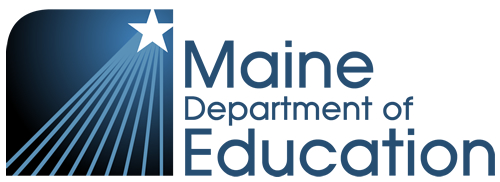 108th Annual Commissioner’s Conference for SuperintendentsAtlantic Oceanside Hotel & Event Center – Bar Harbor, MaineJune 23rd – 25th, 2019	Agenda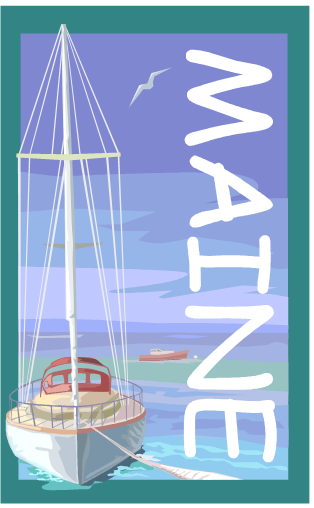 Sunday, June 235:00 pm – 7pmWelcoming Reception Cadillac PatioMonday, June 24Monday, June 24Monday, June 247:30am – 8:30amBREAKFAST – (Buffet)Bass & Northeast Harbor Rooms8:45am – 9:00amGeneral SessionWelcomePender Makin, Commissioner, Maine DOEBass & Northeast Harbor Rooms9:00am – 10:00am General Session Keynote Speaker: Gary Crocker, Maine HumoristBass & Northeast Harbor Rooms 10:00am – 10:15amBREAK10:15am – 11:00amConcurrent Workshops #1Various11:15am – 12:00pmConcurrent Workshops #2Various12:00pm – 1:30 pmLUNCH– (Buffet)Bass & Northeast Harbor Rooms1:30pm – 2:15pmConcurrent Workshop #3 Various2:15pm – 2:30pmBREAK2:30pm – 3:15pmConcurrent Workshop #4Various5:00pm – 6:00pmNetworking ReceptionSponsored by:  Bass & Northeast Harbor Rooms6:00pm – 8:00pmDinnerAnnual Awards and Recognition BanquetBass & Northeast Harbor RoomsTuesday, June 25Tuesday, June 25Tuesday, June 25RegistrationBass & Northeast Harbor Rooms8:00am – 9:00am BREAKFAST – (Buffet)Bass & Northeast Harbor Rooms9:00am – 9:30amMSSA Business Meeting Southwest Harbor Room9:30am – 10:30amGeneral SessionKeynote Speaker: Frank DeAngelisBass & Northeast Harbor Rooms 10:30am – 10:45amBREAK10:45am– 11:30am Concurrent Workshops #5Bass & Northeast Harbor Rooms11:45 – 1:00pm Lunch – (Buffet)Conference Ends